Please contact us...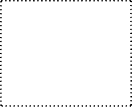 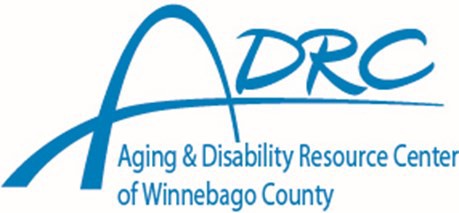 220 Washington Ave Oshkosh, WI 54901211 N. Commercial St.Neenah, WI 54956Call Toll Free877-886-2372adrc@co.winnebago.wi.uswww.co.winnebago.wi.us/ADRC No Appointment Necessary Hours of Operation:Monday - Friday8:00 a.m. - 4:30 p.m.additional hours available by appointment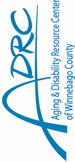 Call Toll Free877-886-2372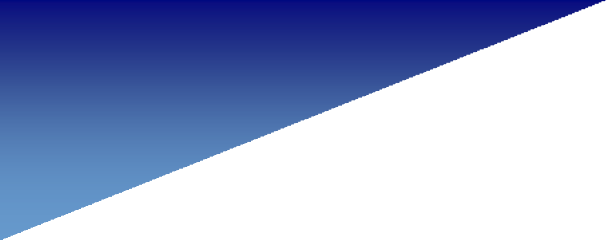 adrc@co.winnebago.wi.us www.co.winnebago.wi.us/adrc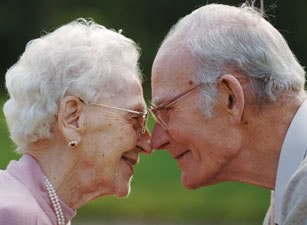 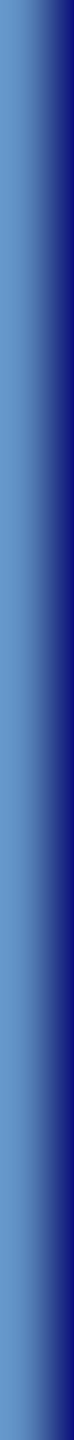 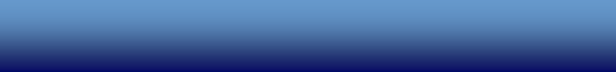 What help is available from the ADRC?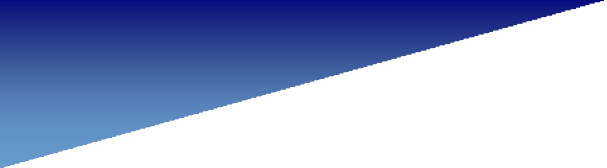 Information and AssistanceLong Term Care Options CounselingAccess to Long Term Care ProgramsBenefits CounselingPrevention ServicesAdult Protective ServicesPowers of AttorneyGuardianship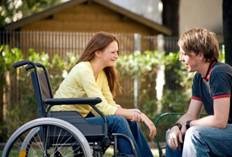 Involuntary PlacementHow to find us220 Washington Ave.Oshkosh, WI 54901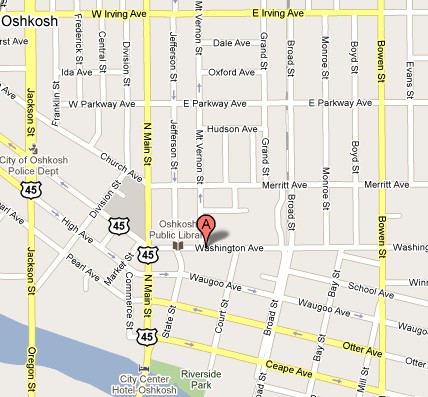 informed decision about how to proceed and be in control of choices affecting your independence. An ADRC is a visible and trusted place to turn to when you have questions about long-term care in Winne- bago County.Who does the ADRC serve?Persons over 60 years of age.Adults 18 years and older with physi- cal and/or developmental disabilities.Family, Caregivers, and others who need information about Long-Term Care programs and services.Do you have information regarding resources?The ADRC has an up-to-date resourcedirectory listing various agencies throughoutWinnebago County.What other information and assistance is available?The ADRC can provide information and assis- tance in applying for public assistance pro- grams such as:Family CareIRIS (Include, Respect, I Self-Direct)Other Public Benefits211 N. Commercial St. Neenah, WI 54956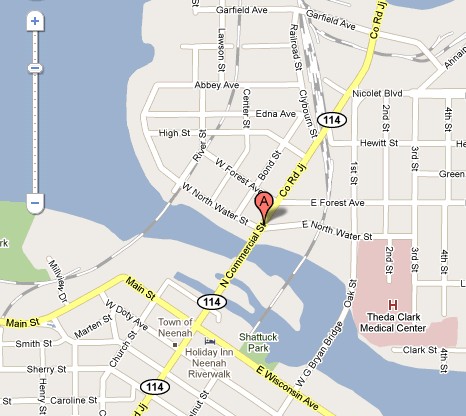 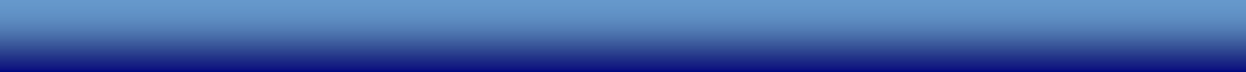 